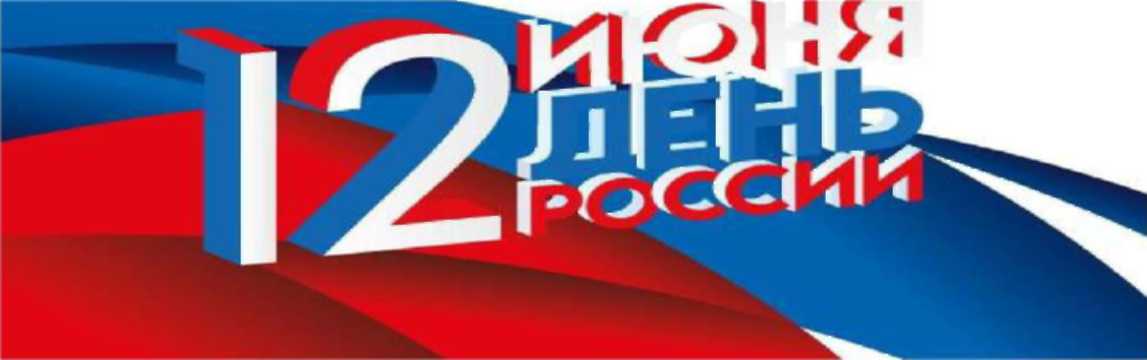 ПАМЯТКА АНТИТЕРРОРИСТИЧЕСКОЙ БЕЗОПАСНОСТИУважаемые жители и гости Базарного-Карабулака!12 июня мы отметим один из важнейших государственных праздников - День России. Администрация муниципального района обращает ваше внимание на неукоснительное соблюдение мер антитеррористической безопасности.Будьте бдительны во время проведения массовых мероприятий, поездок в транспорте.
Соблюдение простых правил способно предотвратить самые трагические последствия террористических актов:
- обращайте внимание на подозрительных людей, оставленные сумки, пакеты, свёртки, детские игрушки и другие бесхозные предметы. Если вы обнаружили забытую или бесхозную вещь, не пытайтесь заглянуть, проверить на ощупь. Не трогайте, не передвигайте, не вскрывайте, не пинайте ногами – в ней может находиться взрывное устройство.
- сообщайте обо всех подозрительных гражданах и предметах сотруднику полиции,  водителю (кондуктору). Не принимайте от незнакомцев пакеты и сумки для перевозки, хранения. Не оставляйте свой багаж без присмотра.

Родители! Разъясните детям, что любой предмет, найденный на улице или в подъезде, может представлять опасность.-  соблюдать и поддерживать общественный порядок;Также НАПОМИНАЕМ! Заведомо ложное сообщение об акте терроризма является преступлением против общественной безопасности, и в соответствии со ст. 207 Уголовного Кодекса РФ предусматривает наказание в виде штрафа в размере до 200 тысяч рублей, до лишения свободы сроком до 5 лет. Кроме того, подлежат возмещению затраты и ущерб, причинённые таким сообщением.Обо всех подозрительных предметах, людях и происшествиях немедленно сообщите в Единую дежурную диспетчерскую службу Базарно-Карабулакского МР Саратовской области (784591) 7-20-21, 7-23-24, МО МВД России «Базарно-Карабулакский»: 8 (84591) 7-19-63, 8 (8452) 74-11-96 или по телефону 02 (с сотового 020).дежурную часть УФСБ России по Саратовской области - 37-30-01, либо позвоните 101,112 (с мобильного телефона).ПОМНИТЕ!соблюдение указанных правил поможет сохранить вам жизнь и здоровье!